Our Solar System:								Unit 4: AstronomyMini-Unit: Our Solar SystemGoal 3: The student will demonstrate the ability to explain the role and interaction of revolution, rotation, and gravity on the components of the Sun-Moon-Earth system. Textbook: Unit 8, Chapter 27, pg. 685Formation of the Solar System:									Solar System:  Planet:  Solar Nebula:  _____________________________________:	Formed from much heavier elements such as iron and nickel, with the densest layers settling in the center. Smaller, rockier, and denser than the outer planets. 	Includes: __________________________________________________________________________________________________________________:	Formed in a much colder area, thus they did not lose their gases (helium and hydrogen). Larger, gaseous planets	Includes: ____________________________________________________________________________Dwarf Planets: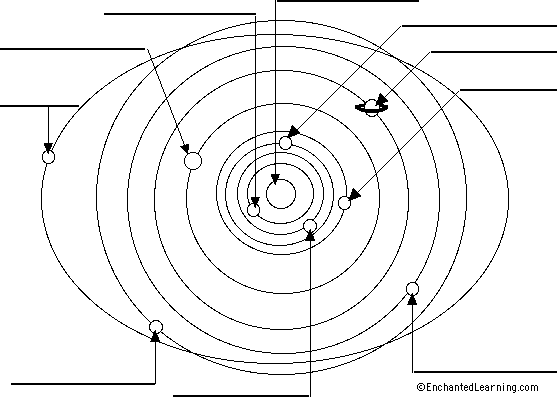 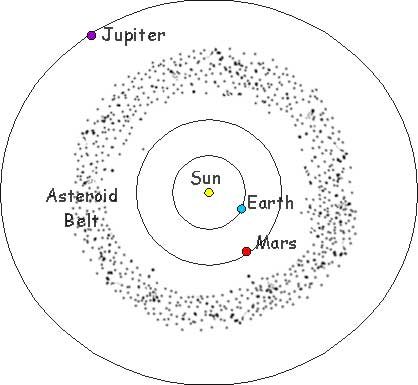     Includes: Pluto